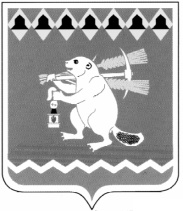 КОМИТЕТ ПО УПРАВЛЕНИЮ МУНИЦИПАЛЬНЫМ ИМУЩЕСТВОМ АРТЕМОВСКОГО ГОРОДСКОГО ОКРУГАР А С П О Р Я Ж Е Н И Еот 28.04.2020		                                                                                                               № 202        О предоставлении первоочередных мер поддержки субъектов малого и среднего предпринимательства в Артемовском городском округе, оказавшихся в зоне риска в связи с угрозой распространения новой коронавирусной инфекции (2019-nCoV)В целях поддержки субъектов малого и среднего предпринимательства в Артемовском городском округе, оказавшихся в зоне риска в связи с угрозой распространения новой коронавирусной инфекции (2019-nCoV),                                 в соответствии с постановлением Администрации Артемовского городского округа от 24.04.2020 № 410-ПА «Об утверждении Плана первоочередных мер поддержки субъектов малого и среднего предпринимательства в Артемовском городском округе, оказавшихся в зоне риска в связи с угрозой распространения новой коронавирусной инфекции (2019-nCoV)», руководствуясь статьей 33 Устава Артемовского городского округа, Положением о Комитете по управлению муниципальным имуществом Артемовского городского округа, утвержденным решением Артемовской Думы от 12.12.2005 № 590,1. Предоставить субъектам малого и среднего предпринимательства в Артемовском городском округе (далее – субъекты МСП) отсрочку платежей по договорам аренды земельных участков, находящихся в муниципальной собственности Артемовского городского округа, уплата по которым должна осуществляться в I и II кварталах 2020 года, до 30 ноября 2020 года.2. Предоставить субъектам МСП, осуществляющим виды экономической деятельности в сфере согласно приложению № 1 к постановлению Администрации Артемовского городского округа от 24.04.2020 № 410-ПА               «Об утверждении Плана первоочередных мер поддержки субъектов малого и среднего предпринимательства в Артемовском городском округе, оказавшихся в зоне риска в связи с угрозой распространения новой коронавирусной инфекции (2019-nCoV)», отсрочку внесения арендной платы по договорам аренды, находящихся в муниципальной собственности Артемовского городского округа объектов недвижимого имущества, до 30 ноября 2020 года с условием погашения задолженности равными платежами в период с 01 января                          по 31 декабря 2021 года.3. Комитету по управлению муниципальным имуществом Артемовского городского округа (Юсупова В.А.) заключить дополнительные соглашения к соответствующим договорам в течение 3 рабочих дней со дня обращения субъекта МСП.4. Настоящее распоряжение опубликовать в газете «Артемовский рабочий», разместить на Официальном портале правовой информации Артемовского городского округа (www.артемовский-право.рф) и официальном сайте Комитета по управлению муниципальным имуществом Артемовского городского округа в информационно-телекоммуникационной сети «Интернет».5.  Контроль за исполнением распоряжения оставляю за собой.И.о. председателя                                                                             Е.П. Кинзельская                                                                                                   Копия верна:Старший инспектор Комитета по управлению муниципальным имуществом Артемовского городского округаЕ.Н. Дзвоник____________